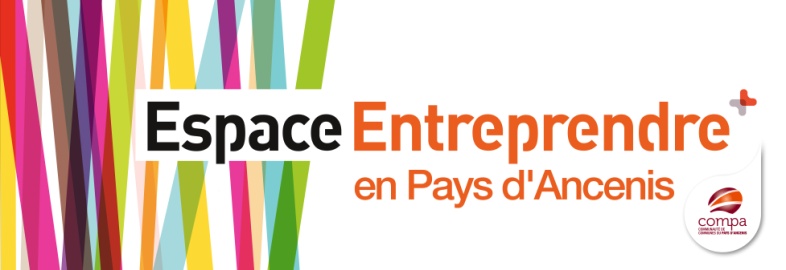 DOSSIER DE CANDIDATURECONCOURS « TREMPLIN JEUNES ENTREPRENEURS EN PAYS D’ANCENIS 2017 »Dossier de candidature à retourner au plus tard le mardi 4 juillet 2017 (minuit).Par mail à : espace.entreprendre@pays-ancenis.comPour plus de renseignements : Espace Entreprendre - 6, place Hélène Boucher – 44150 ANCENISTél. 02 40 44 62 92RESERVE A L’ORGANISATION :Date de réception du dossier :      /      /2017Catégories :Jeune Pousse (immatriculation < 6 mois)Entreprise créée depuis le 01/04/2015Entreprise reprise depuis le 01/04/2015VOTRE ENTREPRISE :Nom ou raison sociale : Date d’immatriculation : 	/       /    			N° Siret :Nature de l’activité : Code APE : Adresse : Code Postal :			Commune : Téléphone : 			Portable :			Courriel : Site internet : Nom et prénom du dirigeant : 				Merci de joindre un CV au présent dossierDate de Naissance :        /          /MOTIVATIONS ET OBJECTIFSDécrivez les motivations et les objectifs d’une participation au Salon des Initiatives et Entreprises Locales.PRESENTATION DE VOTRE ENTREPRISEPrécisez l’accompagnement dont vous avez bénéficié pour construire votre projet de création/reprise :Cochez les choix ci-dessous :	Participation à une réunion collective d’information	Formation à la création d’entreprise	Aide au montage du projet	Financement (garantie/prêt) du projet	Suivi post-création	Participation aux Petits Déjeuners d’InformationEntourez le(s) organisme(s) accompagnateur(s) : Chambre de Métiers et de l’Artisanat, Chambre de Commerce et d’Industrie, Chambre d’Agriculture, BGE, ADIE, Fondes, Initiative Pays d’Ancenis, ACTE44, OuvreBoîtes, Bâti créateurs, CoopChezvousVos remarques/commentaires sur le montage de votre projet :Décrivez les services, les produits, prestations que vous proposez.Qui sont vos clients ? Comment distribuez-vous vos produits ou services ?Comment communiquez-vous ? Quelles sont les actions commerciales envisagées ou mises en place ?Envisagez ou disposez-vous de supports de communication à présenter lors d’un salon professionnel ? Si oui, lesquels ?Avez-vous déjà participé à un salon professionnel ? Si ou le ou lesquels ?Quel type de concurrents avez-vous ? Comment vous démarquez-vous de la concurrence ?Quel est le développement de votre entreprise et ses perspectives?Les premiers résultats de votre entreprise :Commentaires et perspectives :Compléments d’informations qui vous semblent utiles à la bonne compréhension/connaissance de votre entreprise.Ex : plaquette commercialeEx : photos de produitsEx : photos de votre local/atelierJe soussigné(e)………………………. reconnais avoir pris connaissance du règlement du concours Tremplin Jeunes entrepreneurs en Pays d’Ancenis 2017. Fait à ………………………..Signature précédée de la mentionBon pour acceptation du règlementExercicesCA HTRésultat NetAnnée 1Année 2 Année 3